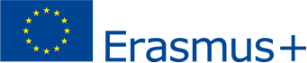 After the MobilityStudentLast name(s)Last name(s)First name(s)Study cycleField of educationStudentSending InstitutionNameErasmus codeErasmus codeCountryContact personname; email; phoneSending InstitutionWest University of TimişoaraRO TIMISOA01RO TIMISOA01RomaniaBianca-Lorena BEKIRErasmus+ Outgoing Officerbianca.moldovan@e-uvt.ro+40-256-592 324Receiving InstitutionNameNameNameCountry Erasmus codeReceiving InstitutionBLENDED MOBILITY WITH SHORT-TERM PHYSICAL MOBILITYPeriod of the physical mobility: _____________________Period of the virtual mobility: ___________________________BLENDED MOBILITY WITH SHORT-TERM PHYSICAL MOBILITYPeriod of the physical mobility: _____________________Period of the virtual mobility: ___________________________BLENDED MOBILITY WITH SHORT-TERM PHYSICAL MOBILITYPeriod of the physical mobility: _____________________Period of the virtual mobility: ___________________________BLENDED MOBILITY WITH SHORT-TERM PHYSICAL MOBILITYPeriod of the physical mobility: _____________________Period of the virtual mobility: ___________________________BLENDED MOBILITY WITH SHORT-TERM PHYSICAL MOBILITYPeriod of the physical mobility: _____________________Period of the virtual mobility: ___________________________BLENDED MOBILITY WITH SHORT-TERM PHYSICAL MOBILITYPeriod of the physical mobility: _____________________Period of the virtual mobility: ___________________________Component title at the Receiving InstitutionWas the component successfully completed by the student? Number of ECTS credits Yes   /   NoResponsible person at the Receiving InstitutionEmailPositionDateSignature & stamp